NOMBRE:RODEA Y COLOREA LOS ANIMALES QUE EMPIECEN POR LA LETRA P.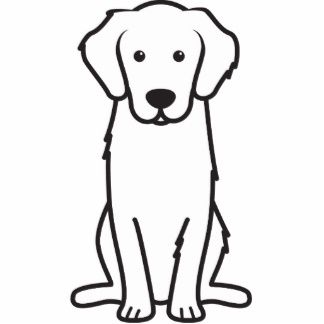 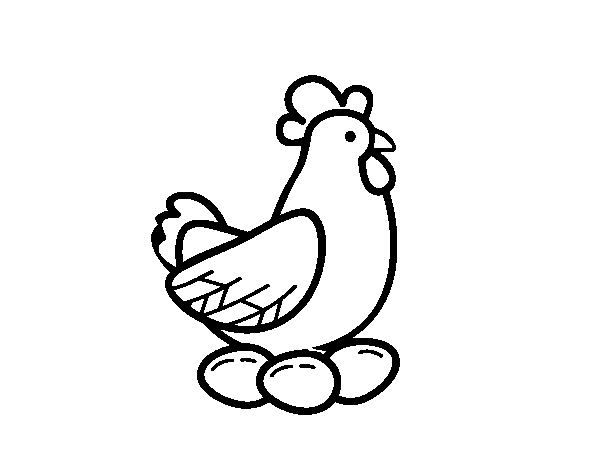 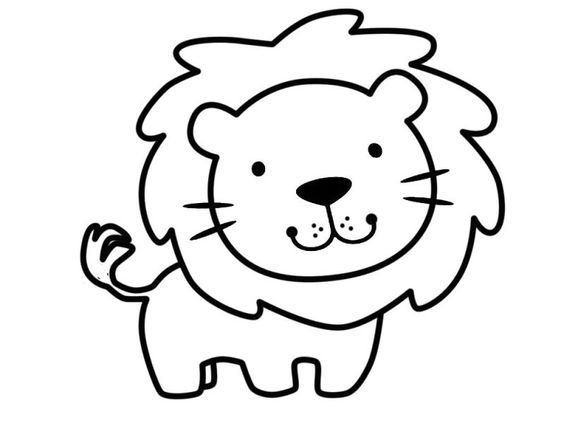 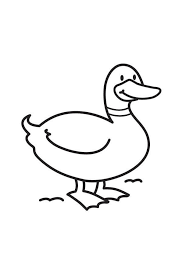 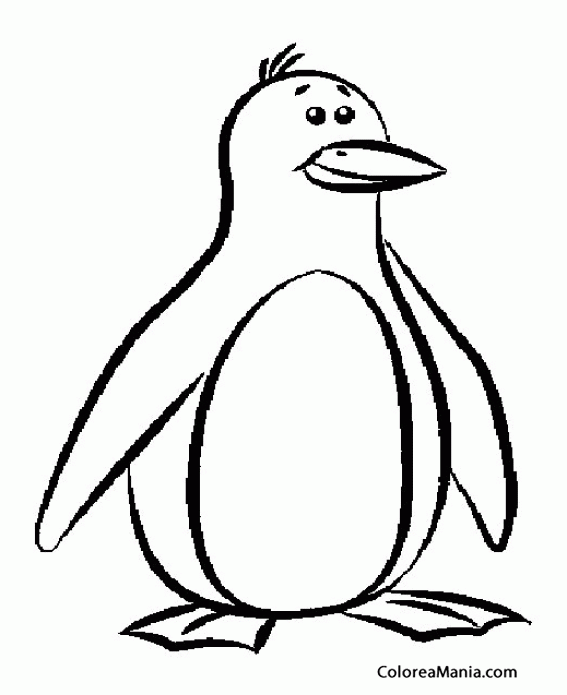 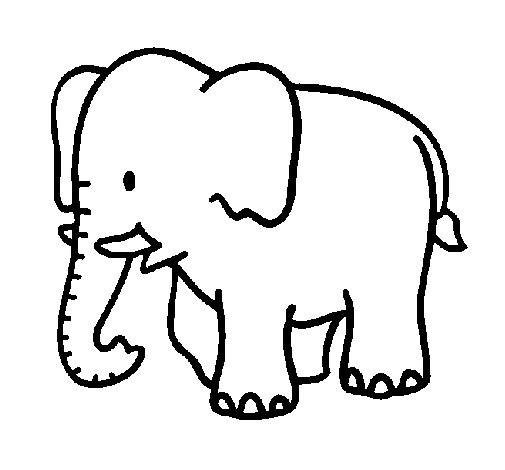 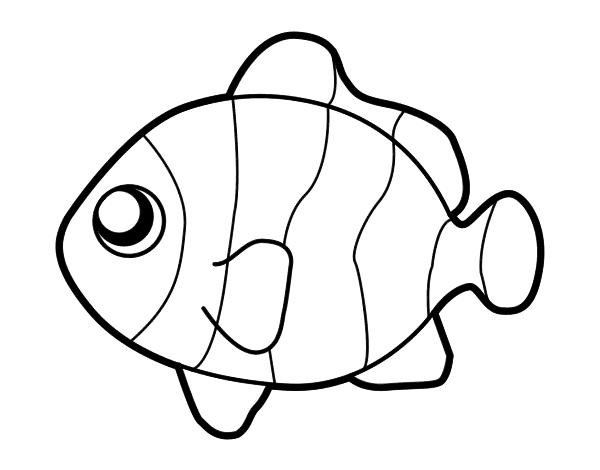 